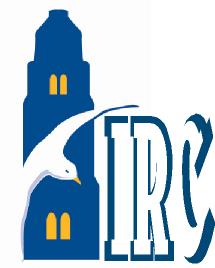 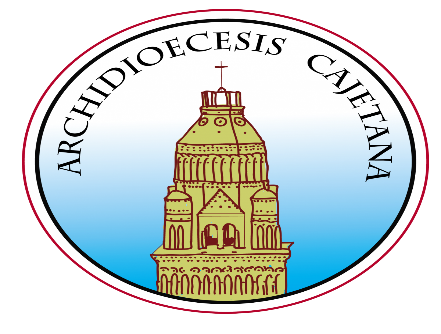 Gaeta 5 maggio 2023                                                                                                       prot.n. 154/23Ai DirigentiAgli insegnati di IRcAi docenti Corso di aggiornamento per docenti e  IRC  19 maggio 2023 Formia (Latina)Parrocchia  Sacro Cuore di Gesù – Vindicio /FORMIA“Noi dove stiamo andando?”Tutta la nostra vita è in movimento (terza parte)Carissimi insegnanti ,a conclusione del percorso formativo di questo anno, caratterizzato dalla scelta di mettere noi docenti al centro, per cogliere l’importanza della crescita personale e comunitaria, indispensabile al nostro servizio e alla nostra vita,  vi proponiamo una riflessione sul tema della CURA, colta nelle sue varie sfaccettature e soprattutto in tutte le sue implicazioni personali, relazionali e sociali. Sarà un’altra occasione per continuare a raccogliere qualche buona sollecitazione per il nostro cammino di vita e di lavoro, e offrire, nella Celebrazione Eucaristica, tutto il vissuto di questo anno scolastico che si sta per concludere.  Saremo ospiti della parrocchia del  Sacro Cuore di Vindicio a Formia.   Sarà  con noi il dott. Luigi Pietrolungo,  che quest’anno ci ha accompagnato in questa trilogia formativa, e ci offrirà il suo contributo sul tema :Nel Tempo dell’Incuria   Rispondere con la CURA.Come affrontare l’Incuria, la superficialità, l’indifferenza di questo tempo che può prenderci o può influenzare il nostro vissuto lavorativo e non. Il Rispondere significa prendere consapevolezza e maturare delle strategie di Risposta; scegliere le azioni e gli strumenti della CURA, come proposta permanente e stabile della propria esistenza.Programma del corso14.30 Arrivi presso il salone della Parrocchia sacro Cuore di Vindicio- Formia14.45 breve introduzione del Direttore Ufficio IRC Gaeta 15.00 relazione Dott. Luigi Pietrolungo, Psicologo Cognitivo Comportamentale 
Sociologo Formazione & Coaching16.15 laboratori di approfondimento17.15 confronto con il Relatore18.15  Celebrazione Eucaristica di Ringraziamento per la conclusione dell’anno scolastico.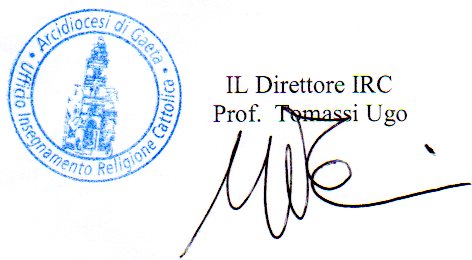 